Giorno 11 novembre (mercoledì) 2020 ore 14,30Sessione di Tesi di Laurea novembre 2020 (Modalità a Distanza) FILOSOFIA ED ETICA DELLE RELAZIONILAUREA MAGISTRALECommissione: 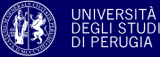 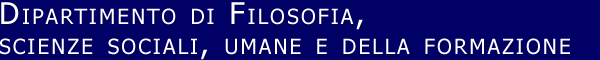 Piazza Ermini, 1 – Perugia; 075-585.4915 - Fax: 075-585.4914Chiar.mi Proff.ri:CIMMINO LUIGI (Presidente), (GHIGI NICOLETTA Segretario),   ALICI LUCA, BORGHESI MASSIMO, CALEMI FRANCESCO FEDERICO, MARCATTILI FRANCESCO, MARIANELLI MASSIMILIANO, VINTI CARLO  Membri supplenti:MARCHETTI GIANCARLORelatore/correlatori: RAMADORI MICHELECIMMINO LUIGI, CALEMI F. FEDERICOD’ALARIO FRANCESCAGHIGI NICOLETTA, ALICI LUCAVAGNILUCA FRANCESCAMARIANELLI MASSIMILIANO, ALICI LUCAPASCUCCI PIERFILIPPOMARCATTILI FRANCESCO, MARIANELLI MASSIMILIANOBRACONI MAURIZIOMARIANELLI MASSIMILIANO, ALICI LUCA